Министерство образования и науки  Республики Саха (Якутия)Государственное бюджетное профессиональное образовательное учреждение  РС (Я)«Якутский медицинский колледж»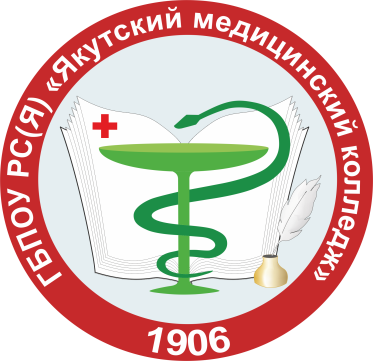 РАБОЧАЯ ТЕТРАДЬПМ. 02. Участие в лечебно-диагностическом и реабилитационном процессахМДК.02.01. Сестринский уход при различных заболеваниях и состояниях  Сестринский уход в акушерстве гинекологииСПЕЦИАЛЬНОСТЬ: 34.02.01.   «Сестринское дело»  Квалификация «Медицинская сестра/ Медицинский брат»Якутск 2017г.Рассмотрено и утверждено на методическим советом  ГБПОУ  РС(Я) «ЯМК»Автор: Новикова Александра Алексеевна, преподаватель акушерства и гинекологии ГБПОУ  РС(Я) «ЯМК»Учебно-методическое пособие «Рабочая тетрадь» рекомендуется для использования на практическом занятии по ПМ. 02. Участие в лечебно-диагностическом и реабилитационном процессах, МДК.02.01. Сестринский уход при различных заболеваниях и состояниях. Сестринский уход в акушерстве и гинекологии. Студентами медицинских колледжей, обучающих по специальностям: 34.02.01 «Сестринское дело», дневник практики содержит контрольные задания в виде таблиц, дополнения определений, схем, рисунков, тестов и задач.Рефлексия (анализ студентами проделанной работы, активность и самостоятельность каждого студента) представлена в виде таблицы в конце каждой темы, в приложениях  представлен оценочный лист для преподавателя.Содержание       Пояснительная записка……………………………………………………………………..4I. Тема№1: «Методы исследования в акушерстве. Ведение физиологической беременности»1.1Актуализация базовых знаний……………………………………………………..……..71.2 Закрепление изученного материала …………………………………………………….111.3Домашнее задание…………………………………………………………………….…..151.4 Рефлексия (анализ студентами проделанной работы, активность и самостоятельность каждого студента)…………………………………………………………………………....................161.5 Приложение………………………………………………………………………….…....16II. Тема№2: «Физиологические роды. Физиологическое течение послеродового периода»2.1Актуализация базовых знаний ……………………………………………………….…..172.2 Закрепление изученного материала…………………………….......................................192.3 Домашнее задание…………………………………………………………………………232.4 Рефлексия (анализ студентами проделанной работы, активность и самостоятельность каждого студента)…………………………………………………..…………………………………..  242.5 Приложение……………………………………………………………………………...... 24III. Тема №3: «Особенности сестринского процесса при патологическом течении беременности, родов, послеродового периода»3.1 Актуализация базовых знаний……………………………………………………………253.2Закрепление изученного материала…………………………….........................................273.3 Домашнее задание…………………………………………………………………………293.4 Рефлексия (анализ студентами проделанной работы, активность и самостоятельность каждого студента)……………………………………………………………………………………… 303.5 Приложение……………………………………………………………………………….30IV. Тема №4 «Методы исследования гинекологических больных»4.1 Актуализация базовых знаний……………………………………………………………314.2 Закрепление изученного материала…………………………….......................................334.3 Домашнее задание…………………………………………………………………………364.4 Рефлексия (анализ студентами проделанной работы, активность и самостоятельность каждого студента)………………………………………………………………………………………..364.5 Приложение………………………………………………………………………………...36V. Тема №5 «Особенности сестринского процесса при воспалительных заболеваниях женских половых органов, бесплодии,  нарушений менструального цикла»5.1 Актуализация базовых знаний……………………………………………………..……..375.2 Закрепление изученного материала……………………………........................................395.3 Домашнее задание………………………………………………………………….……...415.4 Рефлексия (анализ студентами проделанной работы, активность и самостоятельность каждого студента)……………………………………………….……………………………………….415.5 Приложение………………………………………………………………………..……….41VI. Тема №6 «Сестринский уход  при онкологических заболеваний. Предоперационная подготовка и послеоперационный уход гинекологических больных»6.1 Актуализация базовых знаний…………………………………………………………….426.2 Закрепление изученного материала……………………………........................................426.3 Домашнее задание………………………………………………………………………….446.4 Рефлексия (анализ студентами проделанной работы, активность и самостоятельность каждого студента)………………………………………………………………………………………..456.5 Приложение………………………………………………………………………………...45Итоговый оценочный лист…………………………………………………………………. 46Пояснительная запискаДанная рабочая тетрадь предназначена для использования на практическом занятии и при самоподготовке обучающихся 3 курса отделения «Сестринское дело», содержит краткие теоретические сведения, дидактический материал, таблицы, схемы, рисунки, ситуационные задачи  по темам:Методы исследования в акушерстве. Ведение физиологической беременности;Физиологические роды. Физиологическое течение послеродового периода;Особенности сестринского процесса при патологическом течении беременности, родов, послеродового периода;Методы исследования гинекологических больных;Особенности сестринского процесса при воспалительных заболеваниях женских половых органов, бесплодии,  нарушений менструального цикла;Сестринский уход  при онкологических заболеваний. Предоперационная подготовка и послеоперационный уход гинекологических больных.При изучении данных  тем обучающиеся должны освоить следующиеобщие компетенции:ОК 1. Понимать сущность и социальную значимость своей будущей профессии, проявлять к ней устойчивый интерес.ОК 2. Организовывать собственную деятельность, выбирать типовые методы и способы выполнения профессиональных задач, оценивать их выполнение и качество.ОК 3. Принимать решения в стандартных и нестандартных ситуациях и нести за них ответственность.ОК 4. Осуществлять поиск и использование информации, необходимой для эффективного выполнения профессиональных задач, профессионального и личностного развития.ОК 5. Использовать информационно-коммуникационные технологии в профессиональной деятельностиОК 6. Работать в коллективе и команде, эффективно общаться с коллегами, руководством, потребителями.ОК 7. Брать на себя ответственность за работу членов команды (подчиненных), за результат выполнения заданий.ОК 8. Самостоятельно определять задачи профессионального и личностного развития, заниматься самообразованием, осознанно планировать и осуществлять повышение квалификации.ОК 9. Ориентироваться в условиях смены технологий в профессиональной деятельности.ОК 10. Бережно относиться к историческому наследию и культурным традициям народа, уважать социальные, культурные и религиозные различия.ОК 11. Быть готовым брать на себя нравственные обязательства по отношению к природе, обществу и человеку.ОК 12. Организовывать рабочее место с соблюдением требований охраны труда, производственной санитарии, инфекционной и противопожарной безопасностиОК 13. Вести здоровый образ жизни, заниматься физической культурой и спортом для укрепления здоровья, достижения жизненных и профессиональных целейПрофессиональные компетенции:ПК 2.1.Представлять информацию в понятном для пациента виде, объяснять ему суть вмешательств.ПК 2.2.Осуществлять лечебно-диагностические вмешательства, взаимодействуя с участниками лечебного процесса.ПК 2.3.Сотрудничать с взаимодействующими организациями и службами.ПК 2.4 Применять медикаментозные средства в соответствии с правилами их использования.ПК 2.5.Соблюдать правила использования аппаратуры, оборудования и изделий медицинского назначения в ходе лечебно-диагностического процессаПК 2.6.Вести утвержденную медицинскую документацию.ПК 2.7.Осуществлять реабилитационные мероприятияПК 2.8.Оказывать паллиативную помощь.Межпредметные  связи: «Здоровый человек и его окружение», «Основы латинского языка с медицинской терминологией»,  «Анатомия и физиология человека», «Основы патологии», « Основы микробиологии и иммунологии», «Гигиена и экология человека», «Психология», «СУ в педиатрии», «СУ в хирургии и травмотологии».Иметь практический опыт:осуществления ухода за пациентами при различных заболеваниях и 	состояниях;проведения реабилитационных мероприятий в отношении пациентов с 	различной 	патологией;уметь:готовить пациента к лечебно-диагностическим вмешательствам;осуществлять сестринский уход за пациентом при различных заболеваниях 	и 	состояниях; консультировать пациента и его окружение по применению лекарственных 	средств;  осуществлять реабилитационные мероприятия в пределах своих 	полномочий в 	условиях первичной медико-санитарной помощи и стационара;   осуществлять фармакотерапию по назначению врача;проводить комплексы упражнений лечебной физкультуры, основные 	приемы массажа;проводить мероприятия по сохранению и улучшению качества жизни 	пациента;осуществлять паллиативную помощь пациентам;вести утвержденную медицинскую документацию; знать:причины, клинические проявления, возможные осложнения, методы 	диагностики проблем пациента, организацию и оказание сестринской 	помощи; пути введения лекарственных препаратов; виды, формы и методы реабилитации;правила использования аппаратуры, оборудования, изделий медицинского 	назначения.Перечень рекомендуемых учебных изданий, интернет-ресурсов, дополнительной литературы для студента:Основные источники:М.В. Дзигуа, Е.А. Лунякина. Сестринское дело в акушерстве и гинекологии. Учебное пособие. – М.: АНМИ, 2005.Дополнительные источники:Основы законодательства Российской Федерации об охране здоровья граждан от 22 июля 1993 г. N 5487-1 (с изменениями и дополнениями).Организация профилактической деятельности амбулаторно- поликлинических учреждений на современном этапе / Под ред. А.И. Вялкова. М.:  ГЭОТАР-Медиа, 2015.Руководство по амбулаторно-поликлинической педиатрии / Под ред. А.А. Баранова – М.: ГЭОТАР-Медиа, 2012.Электронные источники Министерство здравоохранения и социального развития РФ // Официальный сайт Министерства здравоохранения и социального развития Российской Федерации. – 2008-2011 [Электронный ресурс]. URL: http://www.minzdravsoc.ru (дата обращения: 14.03.2011).Уважаемый студент!Вашему вниманию представлена рабочая тетрадь по междисциплинарному курсу  МДК.02.01. Сестринский уход при различных заболеваниях и состояниях. Сестринский уход в акушерстве и гинекологии.  Внимательно изучите каждую тему, обратите внимание на умения и знания, которые вы должны приобрести. В пояснительной запсике расписаны общие и профессиональные компетенции, которые вы должны освоить по завершении данного МДК. Внимательно ознакомтесь с содержанием дневника. Каждая тема содержит краткую теоретическую часть, куда входит проверка и закрепеление лекционного материала, глоссарий и разнообразные виды практической части. Самостоятельная работа студентов оценивается по следующим показателям: полнота и правильность выполненных тестовых заданий,  ситуационных задач.Критерии оценки:«Отлично» - все задания выполнены в полном объеме, своевременно, без ошибок.
«Хорошо» - все задания выполнены в полном объеме, своевременно, при выполнении заданий допущены незначительные неточности; «Удовлетворительно» - выполнены задания, при выполнении заданий допущены значительные  неточности.Критерии оценки тестирования:«Отлично»- 90% успеха«Хорошо» - 80% успеха«удовлетворительно» - 70% успехаЖелаем удачи!I. Тема№1: «Методы исследования в акушерстве. Ведение физиологической беременности»1.1 Актуализация базовых знаний.«Анатомия  женских половых органов»		Учение о строении и функциях женских половых органов представляет собой научный фундамент акушерства и гинекологии. Поэтому курс акушерства обычно начинают с изучения анатомии половых органов женщины.Женские половые органы принято делит на наружные и внутренние. Наружные половые органы являются главным образом органами полового чувства; внутренние половые органы выполняют функции деторождения.Наружные половые органы (genitalia exsterna) К наружным половым органам относятся: лобок, большие половые губы, малые половые губы, клитор, преддверие влагалища, большие железы преддверия — бартолиновы железы Границей между наружными и внутренними половыми органами является девственная плева.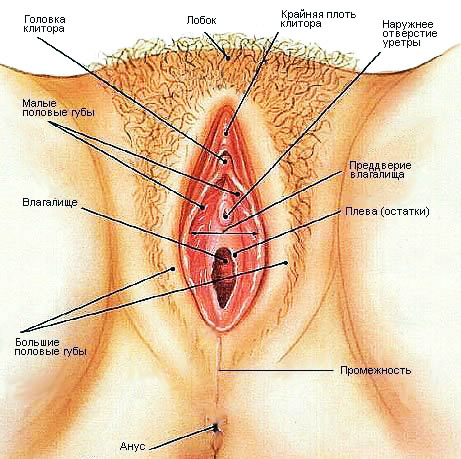 Лобок (mons Veneris )- ___________________________________________________   ____________________________________________________________________________________________________________________________________________________________________________________________________________________________________________________________________________________________________________Большие половые губы (labia pudendae majora) —____________________________________________________________________________________________________________________________________________________________________________________________________________________________________большие железы преддверия— (бартолиновы железы — glandulae Bartholinii) - ___________________________________________________________________________________________________________________________________________________________________________________________________________________________________Малые половые губы (labia pudendae minora) — _________________________________________________________________________________________________________________________________________________________________________________________________________________________________Клитор (clitoris)—___________________________________________________________ _________________________________________________________________________________________________________________________________________________________________________________________________________________________________Преддверие влагалища (vestibulum vaginae)—______________________________________________________________________________________________________________________________________________________ Мочеиспускательный канал (urethra)._________________________________________________________________________________________________________________________________________________________________________________________________________________________________Девственная плева (hymen)— ______________________________________________________________________________________________________________________________________________________гименальные сосочки (carunculae hvmenales) (рис. 2). ______________________________________________________________________________________________________________________________________________________миртовидными сосочками (carunculae myrtiformes)____________________________________________________________________________________________________________________________________________________Внутренние половые органы (genitalia interna)К внутренним половым органам относятся: влагалище, матка,
маточные трубы и яичники.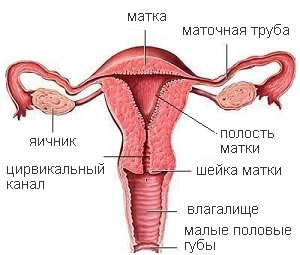 Влагалище (vagina s. colpos) —_________________________________________________________________________________________________________________________________________________________________________________________________________________________________Различают четыре свода: передний (впереди шейки), задний (сзади шейки), правый и левый. Матка (uterus) _________________________________________________________________________________________________________________________________________________________________________________________________________________________________Тело  матки (размер)Перешеек(размер)Шейка(размер) 	Длина всей матки 8 см, 2/3 длины приходится на тело и 1/3 —- на шейку. Ширина матки в области дна 4—5,5 см, толщина стенок 1—2 см. Масса небеременной здоровой матки колеблется от 50 до 100 г.Стенки матки состоят из трех слоев: а) слизистая оболочка, б) мышечная оболочка, в) серозный (брюшинный) покров.Слизистая оболочка матки (endometrium) Мышечная оболочка (myometrium)Серозный (брюшинный) покров матки(perimetrium) Маточные трубы (tubae uterinae, salpinges) – _________________________________________________________________________________________________________________________________________________________________________________________________________________________________1) интерстициальная часть (pars intersitialis)—отдел трубы, проходящий в толще стенки матки; 2) перешеечная, или истмическая, часть (pars isthmica) —средний отдел трубы; 3) ампулярная часть (pars ampullaris) — расширенная часть трубы, заканчивающаяся воронкой Яичники (ovaria)— Связочный аппарат половых органов –Молочные железы (mammae) 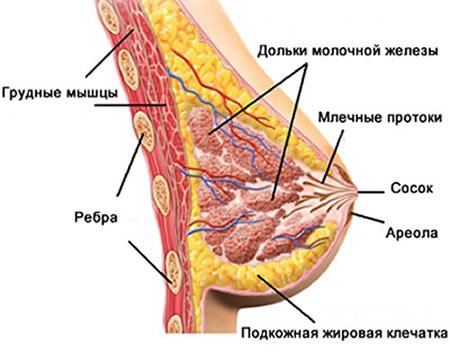 Функция молочных желез________________________________________________________________________________________________________________________________________________________________________________________________________________________________Женский таз- ______________________________________________________________________________________________________________________________________________________________________________________________________________________________Задание: заполните размеры большого  таза женщины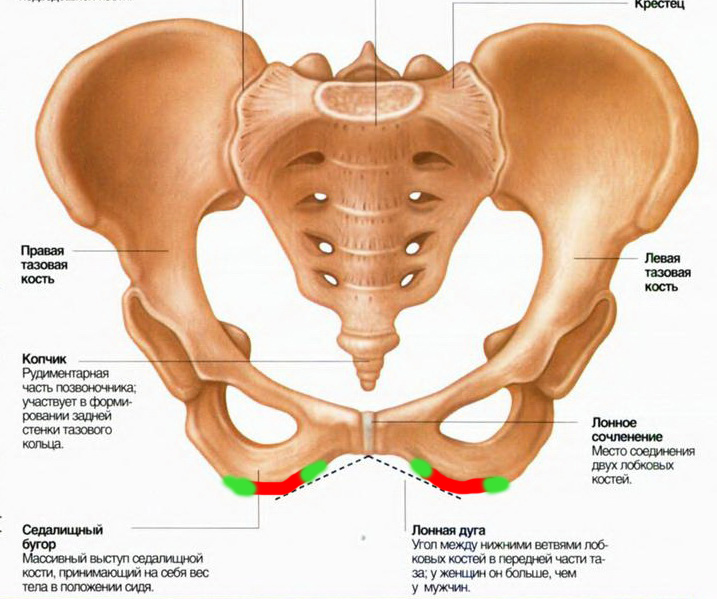 Малый таз – Функции малого таза – Задание: заполните размеры малого таза женщиныРомбом Михаэлиса (определение и размер)_____________________________________________________________________________________________________________________________________________________ 1.2 Закрепление изученного материалаЗадание: Опишите подготовку женщины к исследованиямБактериоскопия - мазок на степень чистоты-___________________________________________________________________________________________________________________________________________________________________________________________________________________________________________________________________________Первая степень чистоты-Вторая степень чистоты-Третья степень чистоты-Четвертая степень чистоты-Бактериологическое исследование________________________________________________________________________________________________________________________________________________________________Другие методы: УЗИ малого тазаГистеросальпингография Пальпация молочной железы и маммография. Тесты функциональной диагностики Биопсия - Пункция брюшной полости через задний свод влагалища Кольпоскопия Гистероскопия  Гистеросальпингография Введение физиологической беременностиСвоевременное обследование. Эффективность раннего взятия беременной на учёт будет полностью нивелирована, если в минимальные сроки (в течение 12-14 дней) полностью не обследовать беременную. В результате обследования определяют возможность вынашивания беременности и степень перинатального риска, а также вырабатывают план ведения беременности в соответствии с группой риска. Важным является проведение пренатального скрининга.Регулярность наблюдения беременных. Периодичность посещений и объем обследований, необходимость их выполнения врач акушер-гинеколог должен обсудить с беременной и получить её согласие.• При нормально протекающей беременности можно установить следующий график посещений женской консультации:❖ после первого осмотра явка через 7-10 дней с анализами, заключением терапевта и других специалистов;❖ в дальнейшем до 20 нед - 1 раз в месяц;❖ с 20 до 28 нед - 2 раза в месяц;❖ с 28 до 40 нед - 1 раз в неделю.• При выявлении соматической или акушерской патологии частота посещений возрастает.• При неявке женщины к врачу в течение 2 дней после очередного срока необходимо направить к ней на дом участковую акушерку для патронажа.Задание рассчитайте и составьте график (Начало  последних месячных 22ноября – 27ноября  2017года) женщина перво-беременная.1. Дата родов?__________________________________________________________________________2. Первое шевеление плода?____________________________________________________________________________________________________________________________________________________3. Даты УЗИ (скринингов) ________________________________________________________________________________________________________________________________________________________________4. Дата выдачи листа нетрудоспособности (дородовый и послеродовый отпуск)___________________________________________________________________________________________________________________________________________________Задание. Впишите в таблицу достоверные и ложные признаки беременностиПроверочные тесты по теме: (выберите один правильный ответ)1.	Функция матки 1) менструальная 2) секреторная 3) выделительная 4) защитная2.	Функция яичников 1) выделительная 2) эндокринно-гормональная 3) защитная 4) менструальная3.	Границей между наружными и внутренними половыми органами 	обычно является	1) наружный маточный зев	2) внутренний маточный зев	3) девственная плева (вход во влагалище)	4) малые половые губы4.	Слизистая оболочка матки 1) параметрий  2) миометрий 3) эндометрий 4) эндотелий5.	Длина маточной трубы у женщины в репродуктивном возрасте,	как правило, составляет	1) 7-8 см	2) 9-10 см	3) 10-12 см	4) 15-18 см	5) 19-20 см6.	Длина тела небеременной матки у женщин, как правило, составляет	1) 6-7 см	2) 7-8 см	3) 8-9 см	4) 9-10 см7.	Парный трубчатый орган яйцевод — это 1) семявыносящие протоки 2) слуховые трубы 3) мочеточники 4) маточные трубы8.	Во влагалище в норме среда 1) нейтральная 2) кислая 3) слабощелочная 4) щелочная9.	Наружные половые органы 1) влагалище 2) маточные трубы 3) клитор 4) молочные железы10.	К внутренним половым органам относятся	1) лобок 2) мочевой пузырь 3) влагалище 4) тазовая клетчатка11. После овуляции неоплодотворенная яйцеклетка живет около24 часов12 часов48 часов6 часов12. Первый критический период развития плода3-4 неделя гестациис момента зачатия5-6 неделя гестации1-2 неделя гестации13. Дородовая охрана плода это- интранатальнаяантенатальнаяперинатальнаяпостнатальная14. Процесс имплантации оплодотворенной яйцеклетки включает в себя2 стадии3 стадии4 стадии5 стадий15. Имплантация плодного яйца происходит в нормев нижнем сегменте маткинад внутренним зевомна передней или задней стенке матки в верхнем сегментев цервикальном канале16. Имплантация происходит благодаря клеткамэмбриобластаэндотелиятрофобластасерозной оболочки17. Имплантация — это процессвыхода яйцеклетки в брюшную полостьзахвата яйцеклетки фимбриями маточных трубпролиферация эпителия эндометриявнедрения оплодотворенной яйцеклетки в слизистую стенки матки18. Нормальным к концу беременности считается объем околоплодных вод1 л300-350 мл2-3лболее 2-х литров19. Объем циркулирующей крови во время беременностине изменяется повышаетсяпонижаетсяне зависит от гестации20. Проницаемость стенок капилляров во время беременностипониженане измененаснижена умеренноповышенаЭталоны ответов:Контроль самооценки тестового контроля(20 вопросов)1.3 Домашнее задание.Прочитать содержание задачи, ответить на вопросы.Задача 1.Первобеременная, 22 года, по профессии преподаватель литературы педагогического колледжа. Обратилась в ЖК с подозрением на беременность. Жалобы на задержку месячных  на 3 месяца. До этого месячные с 13 лет, регулярные через 28 по 5 дней. Половая жизнь в течение 4-х месяцев в браке.  Отмечает повышенную сонливость и тошноту.  Врач акушер-гинеколог после опроса и осмотра сделал заключение: беременность 10 – 11 недель. Женщина будет рожать, встает на учет по беременности. Из анамнеза выяснено, что имеется хронический холецистит. Учитывая отсутствие гинекологических факторов риска, врач поручил   провести подробный сбор анамнеза, наружный осмотр, выписать направления на анализы. Задания:1.   Выделить проблемы  беременной, помочь в их решении.(ПК 2.1)Перечислить основные этапы сбора анамнеза, общего осмотра,  методы обследования при взятии    беременной на учет.(ПК 2.2)Перечислит дополнительные методы обследования беременной .(ПК 2.2)Рекомендации по питанию во время беременности. (ПК 2.1)1.______________________________________________________________________________________________________________________________________________________________________________________________________________________________________    2.______________________________________________________________________________________________________________________________________________________________________________________________________________________________________________3._________________________________________________________________________________________________________________________________________________________4.______________________________________________________________________________________________________________________________________________________________________________________________________________________________________1.4 Рефлексия (анализ студентами проделанной работы, активность и самостоятельность каждого студента)1.5 ПриложениеПриложение №1Оценочный листФормируемые профессиональные компетенции( ПК 2.1 – 2.8)II. Тема№2: «Физиологические роды. Физиологическое течение послеродового периода»Содержание . Физиологическое течение родов, послеродового периода. Особенности течения периодов родов и ведение. Акушерское пособие в родах.Оценка состояния новорожденного. Первичный туалет новорожденного, доврачебная помощь. Прикладывание к груди. Особенности и принципы ведения раннего послеродового периода. Наблюдение и уход за родильницей и новорожденным.Анатомо-физиологические процессы, происходящие в организме родильницы. Основные проблемы родильниц. Принципы послеродового наблюдения и ухода за родильницей.Современные перинатальные технологии.Практические занятия: Контроль теоретических знаний.Алгоритмы выполнения сестринских манипуляций студентами на фантомах и муляжах с использованием медицинского инструментария и таблиц, ЭДМ: проведение акушерского пособия при переднем виде затылочного предлежания; подсчет и оценка схваток; приемы обезболивания родов; обработка наружных половых органов перед влагалищным исследованием; проведение первичного туалета новорожденного; помощь родильнице при задержке мочеиспускания и стула; подготовка к грудному вскармливанию.2.1 Актуализация базовых знаний Беременность – это _________________________________________________________________________________________________________________________________________________________________________________________________________________________________________________________________________________________________________________________________________________________________________________________________Физиологические роды  – это ___________________________________________________________ _________________________________________________________________________________________________________________________________________________________________________________________________________________________________________________________________________________________________________________________________________________________________________________________________Задание: при помощи стрелок  определить соответствие периодов физиологических родов2.2 Закрепление изученного материалаЗадание 2.Заполнить графологическую структуру «три периода родов», название и примерное время каждого периода родов (отдельно для первородящих и повторнородящих женщин)Примечания _________________________________________________________________________________________________________________________________________________________________________________________________________________________________________________________________________________________________________________________________________________________________________________________________Головка плода – как объект родовЗадание: впишите размеры и названия швов головки плода в см.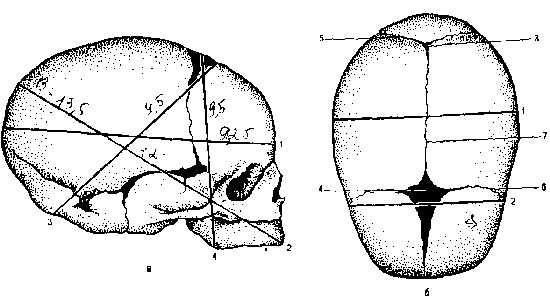 Рис. Череп новорожденного. а — вид сбоку: 1 — прямой размер__________, 2 большой косой размер________, 3 малый косой размер_______________, 4  вертикальный размер _____; б — вид сверху: 1 — большой поперечный размер______, 2 — малый поперечный размер________, 3 —___________ родничок, 4 — _______________родничок, 5 — ______________________ шов, 6 — ______________шов, 7 — ________________шов.Первый туалет новорожденногоДля каждого новорожденного в родильном зале необходимо иметь:индивидуальный комплект стерильного белья (3 пеленки, одеяло)индивидуальный стерильный комплект для первого туалета новорожденного: два зажима Кохера, скобку Роговина, щипцы для ее наложения или скобку из синтетических материалов, шелковую лигатуру, палочки с ватой, ножницы, две пипетки для профилактики гонобленореи, груша для отсасывания слизи, ленту для измерения ребенка, 15.   клеенчатых браслеток для обозначения Ф.И.О. матери, даты и часа рождения, пола и Задание: проведите на фантоме первый туалет новорожденногоЗадание:  Заполните  глоссарий  в таблице.Задание. Решите проверочные тесты (выберите один правильный ответ)1.Имплантация плодного яйца происходит за счет 1) эмбриобласта 2) эндометрия 3) миометрия 4) трофобласта 2. Имплантация — это 1) выход яйцеклетки из фолликула 2) слияние сперматозоида с яйцеклеткой 3) прикрепление яйцеклетки к стенке матки 4) отторжение функционального слоя 3. Внутренняя оболочка плодного яйца 1) эндометрий 2) амнион 3) хорион 4) децидуальная4. Основная составляющая плаценты 1) жировая ткань 2) ворсинка 3) соединительная ткань 4) мышечная ткань5. В состав последа входят 1) плацента и оболочки 2) хорион и амнион 3) плацента, оболочки и пуповина 4) оболочки и пуповина6. Пузырек, в котором растет и созревает яйцеклетка 1) лимфоцит 2) фолликул 3) эритроцит 4) альвеола7.Образование, содержащее кровеносные сосуды, соединяющее плод с плацентой 1) семенной канатик 2) лакуна 3) пуповина 4) маточные трубы8. Прибавка массы тела за неделю во время беременности составляет 1) 300 г 2) 500 г 3) 600 г 4) 1000 г9.Для установления предполагаемого срока родов по последней менструации необходимо 1) прибавить к первому дню последней менструации восемь месяцев 2) отнять три месяца и прибавить семь дней 3) отнять четыре месяца 4) прибавить девять месяцев10. Первое шевеление плода первобеременная ощущает в 1) восемнадцать недель 2) двадцать недель 3) двадцать две недели 4) шестнадцать недель11.Предвестники родов 1) регулярные, частые схватки 2) отхождение околоплодных вод 3) ложные схватки 4) головная боль12. Началом родов следует считать 1) излитие околоплодных вод 2) ложные схватки 3) прижатие головки ко входу в малый таз 4) появление регулярных схваток и сглаживание шейки матки13. Родовые схватки характеризуются 1) периодичностью, длительностью, непроизвольностью, болезненностью и силой сокращения 2) нерегулярностью и непроизвольностью 3) роженица может управлять схватками 4) сокращением матки в нижнем сегменте14. Во время потуг 1) уменьшается внутриматочное давление 2) уменьшается внутрибрюшное давление 3) повышается внутрибрюшное давление 4) расслабляются мышцы брюшного пресса15. Раскрытие шейки матки у первородящих происходит 1) с наружного зева 2) оба зева открываются одновременно 3) быстрее, чем у повторнородящих 4) раскрывается внутренний зев, сглаживается шейка, затем раскрывается наружный зев16. Период изгнания плода начинается с момента 1) отхождения околоплодных вод 2) полного открытия шейки матки 3) потуг 4) при опущении головки на тазовое дно17. Допустимая потеря крови в родах составляет от массы тела 1) 1% 2) 10% 3) 0,5% 4) 5% 18. Плодный пузырь образуется в результате 1) полного открытия шейки матки 2) образования пояса прилегания 3) повышения внутриматочного давления 4) потуг19. После родов родильница остается в родильном зале 1) 30 минут 2) 2 часа 3) 1 час 4) 3 часа 20. Продолжительность послеродового периода 1) 1 неделя 2) 1 месяц 3) 2 недели 4) 6-8 недельЭталоны ответов:Контроль самооценки тестового контроля(20 вопросов)2.3 Домашнее задание 1. Нарисовать моменты продвижение головки по родовому каналу (в отдельном листе А4)2.4 Рефлексия (анализ студентами проделанной работы, активность и самостоятельность каждого студента)2.5 ПриложениеОценочный лист по теме Формируемые профессиональные компетенции( ПК 2.1 – 2.8)III. Тема №3: «Особенности сестринского процесса при патологическом течении беременности, родов, послеродового периода»Основные виды осложнений беременности: Невынашивание беременности Внематочная беременность Предлежание плаценты Преждевременная отслойка нормально расположенной плаценты, Гестозы Анемия. Особенности сестринского процесса при осложнениях беременности.Основные виды осложнений при патологическом течении родов: Кровотечения в последовом периоде, Разрыв тела матки, Промежности, шейки матки.Особенности сестринского процесса при осложнениях родов.Основные виды осложнений при патологическом течении раннего послеродового периода: Кровотечения в раннем послеродовом периоде, Гнойно-септические заболеванияОсобенности сестринского процесса при патологическом течении раннего послеродового периода.3.1Актуализация базовых знанийНевынашивание беременности -____________________________________________________________________________________________________________________________________________________________________________________________________________________________________________________________________________________________________________________Внематочная беременность - _________________________________________________________________________________________________________________________________________________________________________________________________________________________________________________________________________________________________________________________________________________________________________________________________Предлежание плаценты - ___________________________________________________________________________________________________________________________________________________________________________________________________________________________________________________________________________________________________________________Преждевременная отслойка нормально расположенной плаценты - _______________________________________________________________________________________________________________________________________________________________________________________________________________________________________Гестозы -_______________________________________________________________________________________________________________________________________________________________________________________________________________________________________Анемия беременных -_____________________________________________________________________________________________________________________________________________________________________________________________________________________________________________________________________________________________________________________________________________________________________________________________Послеродовые инфекционно-воспалительные заболевания ________________________________________________________________________________________________________________________________________________________________________________________________________________________________________________________________________________________________________________________________________________________________________________________________________________Задание 1.При помощи стрелок  определить соответствие Послеродовых инфекционно-воспалительных заболеванийЗадание 2. Заполните пустые графы в таблице. Осложнения послеродового периодаПослеродовые заболевания неинфекционной этиологии3.2 Закрепление изученного материалаЗадание 3. Решите проверочные тесты (выберите один правильный ответ)1. Обратное развитие матки — это 1) имплантация 2) эпителизация 3) инволюция 4) субинволюция2. Послеродовые выделения 1) плазма 2) лохии 3) сыворотка крови 4) форменные элементы крови3. В течение послеродового периода нужно уделять особое внимание 1) профилактике мастита 2) профилактике кариеса 3) уходу за кожей рук 4) психическому состоянию роженицы4. Физиологическая кровопотеря в родах (мл) 5% от массы тела 1% от массы тела 0,5% от массы тела 250.0 от массы тела5. Максимальная оценка состояния новорожденного по шкале Апгар 10 баллов 8 баллов 0 баллов 9 баллов6.  Лохии остаются чисто кровянистыми после родов2-3 дня 6-7 дней10 дней14 дней7. Лохии становятся серозными в послеродовом периоде:после 5 сутокпосле 10 суток после 3 неделипосле 5 недели8.  Женщине после родов не рекомендуется жить половой жизнью2недели4 недели 8 недель 5 недель9. Дополнительный послеродовый декретный отпуск при осложнениях в родах выдают на срок: 7 дней14 дней21 дней16 дней10. В случае нормального течения беременности и родов при одноплодной беременности декретный дородовый и послеродовый отпуск суммарно составляет112 дней140 дней3 года156 дней11.При разрыве маточной трубы кровь скапливается 1) во влагалище 2) в переднем своде влагалища 3) в дугласовом пространстве 4) в пузырно-маточном пространстве12.При трубной беременности менструации 1) отсутствуют 2) циклические 3) ациклические 4) нерегулярные13. Симптомы трубного аборта 1) внутреннее кровотечение 2) схваткообразные боли внизу живота 3) метеоризм 4) обильное, длительное кровотечение из половых путей14.Прерывание внематочной беременности чаще происходит на сроке 1) 10-12 недель 2) 2-3 недели 3) 5-6 недель 4) 8-9 недель15. К чему приводит инфекционное осложнение послеродового периода1) сепсису 2) лохиометриту3) маститу4) послеродовой язве16.Причина возникновения инфекционных заболеваний кожи и пупка у новорожденных     переохлаждение нарушение санэпидрежима при уходе перегревание ребенканеправильное вскармливание17. Физиологическое кровопотеря в родах составляет:0,25% от массы тела0,5% от массы тела10% от массы тела0,75% от массы тела18. Воспалительный процесс матки в послеродовом периоде называется:ЭндометриозСальпингоофорит ЭндометритВагинит19. Клинические признаки предлежания плаценты:Безболезненные маточные кровотеченияБезболезненные кровотечения алого цветаБезболезненные кровотечения темного цветаБолезненные, обильные кровотечения 20. Нагрубание молочных желез после родов называется:Мастит МастопатияЛактостазЛактобактериозЭталоны ответов:Контроль самооценки тестового контроля(20 вопросов)3.4 Домашнее заданиеЗадание 4. Прочитать содержание задач, ответить на вопросы.Задача №1Беременность 36-37 недель. Умеренные кровяные выделения из половых путей (общая кровопотеря за 8 часов в пределах 100-150 мл). Матка ясно контурируется, умеренно возбудима, расслабляется, безболезненна. Положение плода продольное. Головка плода над входом в малый таз. Патологических изменений со стороны шейки матки и влагалища не выявлено. Шейка укорочена, наружный зев закрыт. В правом своде пастозность.1. Оцените ситуацию? ________________________________________________________________________________________________________________________________________________2. Ваши действия? ________________________________________________________________________________________________________________________________________________________________________________________________________________________Задача №2Пациентка 26 лет поступила в стационар с жалобами на слабость, головокружение, внезапно возникшие острые боли в нижних отделах живота, иррадиирующие в область прямой кишки, скудные кровянистые выделения из влагалища. Из анамнеза известно: последняя менструация была 5 недель назад. При двуручном исследовании справа от матки пальпируется образование 5 х 5 см, резко болезненное, малоподвижное, тестоватой консистенции. Отмечается болезненность и нависание заднего свода влагалища.1. Оцените ситуацию ______________________________________________________________________________________________________________________________________________________2. Ваши действия? ___________________________________________________________________________3.3 Рефлексия (анализ студентами проделанной работы, активность и самостоятельность каждого студента)3.5  ПриложениеОценочный лист по теме Формируемые профессиональные компетенции( ПК 2.1 – 2.8)IV. Тема №4 «Методы исследования гинекологических больных»4.1 Актуализация базовых знаний	Основа системы здравоохранения в Российской Федерации — первичная медико-санитарная помощь — первый уровень контакта граждан с системой здравоохранения и первый этап непрерывного процесса охраны здоровья и оказания медицинской помощи больным. В целях регулирования вопросов оказания медицинской помощи женщинам приказом Минздрава России от 12.11.2012 № 572н утвержден Порядок оказания медицинской помощи по профилю «акушерство и гинекология (за исключением использования вспомогательных репродуктивных технологий)».	В рамках первичной медико-санитарной помощи осуществляются профилактические медицинские осмотры женского населения, направленные на раннее выявление гинекологических заболеваний, болезней молочных желез, инфекций, передаваемых половым путем, ВИЧ-инфекции, подбор методов контрацепции, прегравидарную подготовку и др.По результатам профилактических осмотров женщин подразделяют на пять групп в соответствии с состоянием здоровья:практически здоровые женщины, не нуждающиеся в диспансерном наблюдении;женщины с риском возникновения нарушений репродуктивной  системы;женщины, нуждающиеся в дополнительном обследовании в амбулаторных условиях для уточнения (установления) диагноза при впервые установленном хроническом заболевании или при наличии уже имеющегося хронического заболевания, а также нуждающиеся в лечении в амбулаторных условияхженщины, нуждающиеся в дополнительном обследовании и лечении в условиях стационара;женщины с впервые выявленными заболеваниями или наблюдающиеся по поводу хронического заболевания и имеющие показания к оказанию высокотехнологичной медицинской помощи.Женщинам, отнесенным к I—II группам состояния здоровья, рекомендуют профилактические осмотры не реже 1 раза в год.Женщинам, отнесенным к Ш-У группам состояния здоровья, в зависимости от выявленных заболеваний составляют индивидуальную программу лечения, при необходимости за ними устанавливают диспансерное наблюдение врачом акушером-гинекологом по месту жительства.Группы диспансерного наблюдения:первая — женщины с хроническими заболеваниями, доброкачественными опухолями и гиперпластическими процессами репродуктивной системы и молочной железы, доброкачественными заболеваниями шейки матки;вторая — женщины с врожденными аномалиями развития и положения половых органов;третья — женщины с нарушениями функций репродуктивной системы (невынашиванием, бесплодием).Задание: Заполните глоссарий гинекологические терминыЗадание: Заполните схему методов контрацепции4.2 Закрепление изученного материала.Задание: подготовьте обоснование действий половых гормонов по фазам менструального цикла.( по рисунку)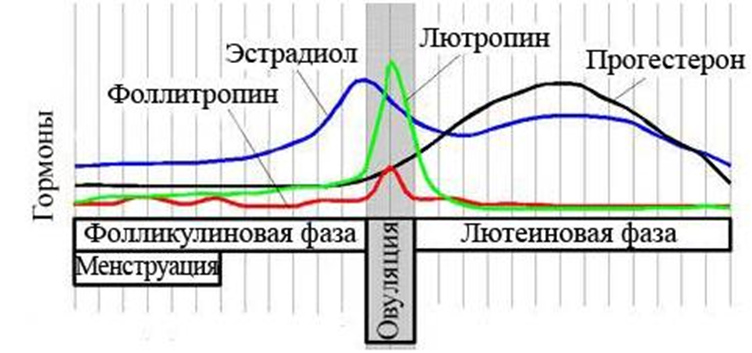 Задание: Подготовьтесь к устному опросу по вопросам:Перечислите основные задачи медико-санитарной помощи гинекологическим больным.Какие учреждения здравоохранения, оказывающие акушерско- гинекологическую помощь, относят к амбулаторным?Что такое диспансеризация?Какое количество групп формируется по результатам профилактических осмотров женщин?В чем заключаются особенности сбора анамнеза у гинекологических больных?Какое значение имеет выяснение перенесенных ранее заболеваний?Как оценивается функция половой системы?Чем могут быть обусловлены нарушения менструального цикла?С какими заболеваниями необходимо проводить дифференциальную диагностику кровотечений у женщины с гинекологическими нарушениями?На что следует обратить внимание при изучении половой функции?Чем определяется необходимость исследования секреторной функции женских половых органов?Что может быть источником белей?Чем обусловлено увеличение влагалищной секреции?Изменения каких соседних органов наблюдаются у женщин с гинекологическими заболеваниями?Какие методы исследования используются в гинекологической практике?Из каких этапов состоит общее объективное исследование больной?Для чего производится оценка оволосения?На что следует обращать внимание при обследовании живота и какие при этом используются методы?На что следует обращать внимание при обследовании молочных желез?В чем заключается подготовка к гинекологическому исследованию ?Задание 3. Решите проверочные тесты (выберите один правильный ответ)Основные задачи работы женской консультации:профилактика и раннее выявление гинекологических заболеваний и заболеваний молочных желез;лечебная помощь хирургическим больным;лечение онкологических больных.Под профилактическим гинекологическим осмотром подразумевают медицинский осмотр:женщин, поступающих на работу;больных, состоящих на диспансерном учете;женщин с целью раннего выявления гинекологических и онкологических заболеваний.В число обязательных методов обследования на профилактическом осмотре входит:осмотр наружных половых органов, промежности, области заднего прохода, осмотр влагалища и шейки матки при помощи зеркал;кольпоскопия и проба Шиллера;аспирация содержимого полости матки;гистероскопия.Профилактические осмотры женщин в смотровых кабинетах осуществляет:акушер-гинеколог;онколог;акушерка.В задачи акушерки смотрового кабинета входит:выявление визуальных форм онкологических заболеваний;подбор методов контрацепции;3)       санитарно-просветительная работа В женской консультации амбулаторно могут быть выполнены следующие гинекологические операции и манипуляции:экстирпация матки;аспирация содержимого полости матки для цитологического исследования;удаление кисты яичника;прерывание беременности на сроке более 18 нед.Показания для плановой госпитализации гинекологических больных следующие:уточнение диагноза (дополнительные методы исследования);выполнение хирургического вмешательства;симптомы «острого живота»;неэффективность амбулаторного лечения.Информацию о состоянии больной, проведенном лечении и прогнозе дают:лечащий врач;младшая медицинская сестра;медсестра;врачи отделения.9. К основным жалобам гинекологических больных НЕ относят:боли;бели;повышение температуры;кровотечение;нарушение фертильности.10. Наиболее частая локализация болей при гинекологических заболеваниях:эпигастральная область;область крестца и поясницы;область пупка.11. Основным методом исследования в гинекологии является:УЗИ органов брюшной полости;Бактериологическое исследование содержимого влагалища;ПЦР;бимануальное исследование.12.Целью двуручного влагалищного исследования НЕ является оценка...состояния влагалища;состояния тазового дна;положения матки, а также ее величины, консистенции, подвижности;состояния шейки матки;состояние мышц передней брюшной стенки.13. Критерий наличия патологического процесса — это:II, III, ГУ степени чистоты влагалища;III, IV степени;IV степень;I, II, III, IV степени.14. Тяжелая дисплазия шейки матки — это:предракначальная форма ракафоновый процессдисгормональная гиперплазия15. Диспансерное наблюдение женщин с миомой матки проводят:1 раз в год1 раз в 2 года1 раз в 5 леткаждые 6 мес16.Овуляция в яичнике происходит под действием:фолликулостимулирующего и лютеинизирующего гормоновтестостеронапролактинапрогестерона17.Прогестерон способствует:развитию желтого тела секреции эндометрияпролиферации эндометриясозреванию фолликула18.Лютеинизирующий гормон вырабатывается в:гипоталамусеяичникахнадпочечникахгипофизе19.Фолликулостимулирующий гормон способствует:созреванию фолликуларазвитию желтого телапролиферации эндометриясекреции эндометрия20.Толщина эндометрия в I фазе менструального цикла в норме составляет:3-4 мм 5-7 мм 8-10 мм10-15 ммЭталоны ответов:Контроль самооценки тестового контроля(20 вопросов)4.3 Домашнее задание.1. Нарисуйте в отдельном листе А4 схему менструального цикла женщины (обоснуйте яичниковый и маточный);4.4 Рефлексия (анализ студентами проделанной работы, активность и самостоятельность каждого студента)4.5  ПриложениеОценочный лист по теме Формируемые профессиональные компетенции( ПК 2.1 – 2.8)V. Тема №5 «Особенности сестринского процесса при воспалительных заболеваниях женских половых органов, бесплодии,  нарушений менструального цикла»5.1 Актуализация базовых знанийАномальное маточное кровотечение.До 2011 года использовался термин дисфункциональные  маточные кровотечения  (ДМК), которые определялись как кровотечения,не связанные оргавническими поражениями органов, принимающих участие в менструальном цикле.Международной экспертной группой создана новая система номенклатуры маточных кровотечений и от термина ДМК рекомендовано отказаться, так как пациентки с маточным кровотечением имеют какую-либо причину: коагулопатию, нарушение овуляции или функционального состояния эндометрия (локальное нарушение гемостаза или синтеза простагландинов). В новую систему номенклатуры АМК (2011) включены ДМК.Предменструальный синдромПредменструальный синдром (ПМС) — сложный патологический симптомоокомплекс (сочетаются не менее 3—4 симптомов), регулярно возникающий в предменструальные дни и проявляющийся нейропсихическими, вегетативно сосудистыми и обменно-эндокринными нарушениями. Обычно симптомы ПМС возникают за 2—14 дней до менструации и исчезают сразу после начала менструации или в первые ее дни.Воспалительные заболевания органов малого таза (ВЗОМТ) — обобщающее название заболеваний женской половой системы (матки, придатков матки, тазовой брюшины), в основе которых лежит воспаление — патологический процесс, возникающий в ответ на повреждение клеточных структур организма или действие патогенного раздражителя (инфекционного агента), характеризующийся развитием стандартного комплекса сосудистых и тканевых изменений.Задание1: Подготовьтесь к устному опросу по теме:Вопросы.1. Что такое физиологическая аменорея?С какими заболеваниями проводят дифференциальную диагностику аменореи?Какова распространенность и частота АМК в различные возрастные периоды                              женщин?Что такое дисменорея?Какова частота воспалительных заболеваний женских половых органов?Что такое воспаление?    Каковы особенности этиологии воспалительных заболеваний половь органов в настоящее время?Каковы основные пути распространения инфекции?Назовите основные методы диагностики воспалительных заболеванг нижнего отдела полового тракта.Что такое эндомиометрит?Что такое сальпингоофорит?Какие осложнения могут возникнуть при острых заболеваниях орг; нов малого таза?Задание 2. Заполните пустые графы в таблице. ТерминологияЗадание №3 Заполните таблицу Методы профилактики воспалительных заболеваний женских половых органов 5.2 Закрепление изученного материалаЗадание 3. Решите проверочные тесты (выберите один правильный ответ)1. Признаки остро прервавшейся внематочной беременности:острые (кинжальные) боли в низу животаобильные кровянистые выделения из половых путейдиареясильная головная боль2. Для острого сальпингита характерно:кинжальная боль повышение температуры, отсутствие связи с менструальным цикломповышение АДзадержка менструации3. Основанием для постановки диагноза гонореи является:обильные менструациитворожистые выделения из половых путейжалобы на тошнотугонококки в мазках4. Выделения при трихомониазе:кровянистыебелые творожистыепенистые с неприятным запахомгнойные5. Возбудителем неспецифических воспалительных процессов женских половых органов является:стафилококкхламидиягонококктрихомонада6. Критерий излеченности у больных гонореей устанавливается после проведенного лечения в течение:14 дней7 – 10 дней1 месяц 3 -  4 дня7. Осложнением острого аднексита является: переход в хроническую форму с формированием синдрома хронической тазовой болиобразование эндометриоидных кистэндоцервицитразвитие хронического кольпита8. Нарушение проходимости маточных труб может быть следствием:уретритагонорейного сальпингитакольпитабартолинита9. Эффективное средство защиты от заболеваний, передающихся половым путем:ВМС (внутриматочная спираль)гормональные контрацептивыпрезервативышеечные колпачки10. Бартолинит - этовоспаление яичниковой тканивоспаление желез преддверия влагалищавоспаление молочных железвоспаление параректальной клетчатки11. Внутриматочная спираль противопоказанапосле 35 летпри резус-отрицательной принадлежности крови пациентапри воспалительных заболеваниях половых органовмного рожавшим пациенткам12. Группа риска по развитию воспалительных заболеваний: не живущие половой жизньюработающие в детских лечебных учрежденияхведущие беспорядочную половую жизньстрадающие гипертонией13. Возбудитель специфических воспалительных заболеваний женских половых органов:стрептококкгонококккишечная палочкастафилококк14. Возбудителем вульвовагинального кандидоза являются:дрожжеподобные грибытрихомонадыгарднереллыхламидии15. Бактериальный вагиноз - это:неинфекционное заболеваниеинфекционно-воспалительное заболеваниеинфекционное невоспалительное заболеваниевоспалительное неинфекционное заболевание16. Осложнение хламидиоза:циститневынашивание беременностименоррагиямиома матки17. Приоритетные проблемы пациента при гонорее:рези при мочеиспусканиибели творожистого характеражидкий стулрвота18. Параметрит – это воспалительный процесс:серозной оболочки маткиоколовлагалищной клетчаткипариетальной брюшиныоколоматочной клетчатки19. Имплантация плодного яйца при внематочной беременности чаще всего происходитво влагалищев маткев маточной трубев преддверии влагалища20. Трубная беременность заканчиваетсяразрывом трубырассасыванием эмбрионасамопроизвольным абортомдонашиванием беременностиЭталоны ответов:Контроль самооценки тестового контроля(20 вопросов)5.3 Домашнее заданиеПрочитать содержание задачи, ответить на вопросы.Задача	Женщина 36 лет обратилась в женскую консультацию с жалобами на выраженные боли внизу живота, больше слева, повышение температуры до 37,8 °С. Менструальная функция не нарушена. В анамнезе двое срочных родов и два медицинских аборта, без осложнений. Осмотр при помощи зеркал: слизистая оболочка влагалища и шейки матки чистая, наружный зев щелевидный, бимануальное исследование: тело матки не увеличено, плотное, подвижное, безболезненное. Придатки матки справа не определяются, область их безболезненна, слева — пальпируются болезненные, несколько увеличенные в размерах, ограничено подвижные; своды глубокие, выделения из половых путей слизистые. Вопрос:  Какова тактика медицинской сестры?   ____________________________________________________________________________________________________________________________________________________________5.4 Рефлексия (анализ студентами проделанной работы, активность и самостоятельность каждого студента)5.5  ПриложениеОценочный лист по теме Формируемые профессиональные компетенции ( ПК 2.1 – 2.8)VI. Тема №6 «Сестринский уход  при онкологических заболеваний. Предоперационная подготовка и послеоперационный уход гинекологических больных»6.1 Актуализация базовых знанийВопросы.Что относится к доброкачественным поражениям матки?Что такое эктопия шейки матки?Какие женщины относятся к группе высокого риска по ВПЧ инфицированию?Причины  гиперплазии эндометрия.Классификация гиперплазии эндометрия.Что такое полип эндометрия?Клинические симптомы полипа эндометрия.Диагностика полипа эндометрия.Какие существуют факторы риска развития опухолей женских половых органов?Методы профилактики рака шейки матки?6.2 Закрепление изученного материалаЗадание 3. Решите проверочные тесты (выберите один правильный ответ)1. Характерная особенность злокачественных опухолей яичников:с самого начала заболевания выражены симптомы интоксикацииспособны давать метастазыострые боли в начальных стадияхвозможно 100% выздоровление2. Метод диагностики рака тела матки: диагностическое выскабливание полости матки с гистологическим исследованиемкольпоскопияпневмонельвиографиявлагалищно-абдоминальное исследование3. Основной клинический симптом рака тела матки:хроническая тазовая больконтактные кровотеченияациклические кровотечениянарушение функции соседних органов4. Чаше всего в рак яичника перерождается кистома:простая серознаясосочковаядермоиднаяпсевдомуцинозная5. Тяжелая дисплазия шейки матки — это:предракначальная форма ракафоновый процессдисгормональная гиперплазия6. При нулевой стадии рака шейки матки после 50 лет показана:экстирпация матки без придатковэкстирпация матки с придаткамикриодеструкцияэлектроконизация7. Наиболее часто хорионкарцинома возникает после:абортовпузырного заносафизиологических родовпреждевременных родов8. Основное клиническое проявление при раке шейки матки:вздутие кишечниканарушение акта мочеиспусканияконтактные кровотечениярезко выраженный лейкоцитоз в крови9. Метод исследования диагностики рака шейки матки: гистеросальпингографияУЗИв) исследование влагалищного мазкабиопсия с гистологическим исследованием10. Признак, позволяющий заподозрить рак тела матки:пенистые выделения из влагалищавысокая температура телакровотечение в менопаузеболи в эпигастральной области11. Предраковые состояния шейки матки:истинная эрозия шейки маткинедоразвитие шейки маткиэндоцервицитдисплазия шейки матки12. Мастопатия — это:адисгормональное доброкачественное заболевание молочной железызлокачественная опухоль молочной железыизбыточное разрастание мышечной тканиизбыточное разрастание соединительной ткани13. Диспансерное наблюдение женщин с миомой матки проводят:каждые 6 мес1 раз в год1 раз в 2 года1 раз в 5 лет14. Радикальное оперативное вмешательство при миоме матки: энуклеация миоматозного узлаэкстирпация маткимиомэктомиягистероскопия15. Основной клинический симптом подслизистой миомы матки:обильные длительные, болезненные менструациисимптомы эндоцервицитарубцовая деформация шейки маткиобильные пенистые выделения из половых путей16. Онкоцитологическое обследование проводят в возрасте: старше 30 летстарше 40 летстарше 50 летв любом возрасте17. Диагностика опухоли яичников проводится с помощью: осмотра с помощью влагалищных зеркалУЗИкольпоскопиипункции заднего свода влагалища18. Частота профилактических осмотров женщин: 2 раза в год1 раз в 3 года1 раз в 5 летежемесячно19. Диагностированную  опухоль яичника следует рассматривать как: доброкачественнуюзлокачественнуюпотенциально злокачественнуювоспалительную20. Метод диагностики рака эндометрия: цитологическое исследование аспиратов из полости маткилапароскопияпункция заднего свода влагалищабактериоскопияЭталоны ответов:Контроль самооценки тестового контроля(20 вопросов)6.3 Домашнее заданиеПрочитать содержание задачи, ответить на вопросы.	Задача№1. Больная 33 лет обратилась к врачу женской консультации за 2 дня до начала менструации с жалобами на мажущие кровянистые выделения до и после менструации, обильные кровяные выделения и боли во время менструации. При влагалищном исследовании обнаружено: шейка матки чистая, цилиндрической формы. Матка шаровидной формы, крупнее нормы, безболезненная. Придатки не определяются, область их безболезненная. Каков предварительный диагноз? Какой будет тактика медицинской сестры?__________________________________________________________________________________________________________________________________________________________________________________________________________________________________Задача№1.  Больная 40 лет. Обратилась в клинику с жалобами на выделения кровянистого характера из соска левой молочной железы. Вышеуказанные жалобы предъявляет в течение двух месяцев. При осмотре: молочные железы удовлетворительно развиты, соски и ареолы без особенностей. При пальпации молочных желёз патологических образований не определяется. Цитологическое исследование мазков показало наличие клеток протокового эпителия с явлениями пролиферации и атипии. Опишите тактику медицинской сестры в общении с данной пациенткой____________________________________________________________________________________________________________________________________________________________________________________________________________________________ _____________________________Какое обследование необходимо пройти больной? _____________________________________________________________________________6.4 Рефлексия (анализ студентами проделанной работы, активность и самостоятельность каждого студента)6.5  ПриложениеОценочный лист по теме Формируемые профессиональные компетенции ( ПК 2.1 – 2.8)Итоговый оценочный лист  Ф.И.О:_______________________________________ группа:____________D/spinarumсмD/cristarumсмD/trochantericaсмConjugate externa, смНормальный тазНазвание плоскостиПрямой размер Поперечный размерКосой размерПлоскость входа в малый тазПлоскость широкой частиПлоскость узкой частиПлоскость выхода малого тазаДостоверные признаки беременностиЛожные признаки беременности1234567891011121314151617181920Количество ошибокОценка0-2«5» отлично3-4«4» хорошо5-6«3» удовлетворительноОт 7 ошибокнеудовлетворительноВопросыОтвет (ваше личное мнение)Достигли ли вы целей сегодняшнего занятия?Что нового узнали?Чему научились?Какие трудности были?Теперь я могу…Что больше всего понравилось?Ваши предложения№ЗаданияВыполнение манипуляцийТестовый контрольДомашнее  заданиеРешение задачАктивность Итоговая оценкаПодпись преподавателя1Виды ВБИКлинические проявления ВБИ1. Ведение первого периода родовА. контроль за прохождением головки плода по родовым путям осуществляют оказанию пособия при головном предлежании (защита промежности), которое слагается из манипуляций, совершаемых в определенной последовательности: первый момент - профилактика преждевременного разгибания головки плода, второй момент - уменьшение напряжения тканей промежности с одномоментной задержкой преждевременного разгибания головки плода, третий - регулирование потуг, четвертый момент - освобождение плечевого пояса и рождение туловища плода.2. Ведение второго периода родовБ. наблюдают за общим состоянием матери и плода, характером родовой деятельности. Прогнозируют вероятные осложнения и предупреждают их.3. Ведение последового периодаВ. тщательное наблюдение в течение двух часов.Первые два часа после родов родильницу оставляют в родильном зале, наблюдая за ее общим состоянием, пульсом, артериальным давлением состоянием матки характером кровянистых выделений.Через два часа после родов, если все обстоит благополучно, родильницу переводят из родильного зала.4. Введение послеродового периодаГ. принята выжидательная тактика, требующая от акушерки и врача внимательного наблюдения за роженицей, чтобы своевременно распознать возможные осложнения. В процессе наблюдения акушерка наблюдает за общим состоянием роженицы, следит за состоянием пульса, параметрами гемодинамики, за характером и количеством кровянистых выделений из матки.Термин Характеристика Плодный пузырь  Механизм родовЛохии Инволюция маткиПотугиСхватки Послед Позиция плодаПоложение плода1234567891011121314151617181920Количество ошибокОценка0-2«5» отлично3-4«4» хорошо5-6«3» удовлетворительноОт 7 ошибокнеудовлетворительноВопросыОтвет (ваше личное мнение)Достигли ли вы целей сегодняшнего занятия?Что нового узнали?Чему научились?Какие трудности были?Теперь я могу…Что больше всего понравилось?Ваши предложения№ЗаданияВыполнение манипуляцийТестовый контрольДомашнее  заданиеРешение задачАктивность Итоговая оценкаПодпись преподавателя1Этапы инфекцийОпределение Первый этап-А. разлитой послеродовый перитонитбактериальный септический шокВторой этапБ.  Послеродовый сепсисПослеродовый лактационный маститТретий  этапВ. метрит, параметрит, сальпингооофорит, пельвиометрит, тромбофлебит, Четвертый этапС. Послеродовая язваНагноившиеся гематома наружных половых органовИнфицирование послеоперационной раны после кесарева сечениеПослеродовый эндометрит, метроэндометрит,Термин Характеристика СубинволюцияЛохиометраЗадержка плодных оболочекЗадержка частей плацентыТрещины сосковЛактостаз1234567891011121314151617181920Количество ошибокОценка0-2«5» отлично3-4«4» хорошо5-6«3» удовлетворительноОт 7 ошибокнеудовлетворительноВопросыОтвет (ваше личное мнение)Достигли ли вы целей сегодняшнего занятия?Что нового узнали?Чему научились?Какие трудности были?Теперь я могу…Что больше всего понравилось?Ваши предложения№ЗаданияВыполнение манипуляцийТестовый контрольДомашнее  заданиеРешение задачАктивность Итоговая оценкаПодпись преподавателя1ТерминХарактеристика ГИНЕКОЛОГИЯ-ГИНЕКОЛОГ-МЕНСТРУАЛЬНЫЙ ЦИКЛМЕТРОРРАГИЯМЕНАРХЕЛЮТЕАЛЬНАЯ ФАЗА МЕНСТРУАЛЬНОГО ЦИКЛАМЕНОПАУЗАОВУЛЯЦИЯФОЛИКУЛЯРНАЯ ФАЗА МЕНСТУРАЛЬНОГО ЦИКЛАФОЛЛИКУЛКОНТРАЦЕПЦИЯКоличество ошибокОценка0-2«5» отлично3-4«4» хорошо5-6«3» удовлетворительноОт 7 ошибокнеудовлетворительноВопросыОтвет (ваше личное мнение)Достигли ли вы целей сегодняшнего занятия?Что нового узнали?Чему научились?Какие трудности были?Теперь я могу…Что больше всего понравилось?Ваши предложения№ЗаданияВыполнение манипуляцийТестовый контрольДомашнее  заданиеРешение задачАктивность Итоговая оценкаПодпись преподавателя1Термин Характеристика Аномальные маточные кровотечения — Аменорея - Аднексит -Гипоменорея — Гиперменорея — Полименорея — Олигоменорея — Дисменорея — Метроррагия — Меноррагия —вагинит эндоцервицит эндометрит параметрит сальпингит оофорит сальпингоофорит пельвиоперитонит общий перитонит Специфическая профилактика ВЗЖПОНеспецфическая профилактика ВЗЖПОКоличество ошибокОценка0-2«5» отлично3-4«4» хорошо5-6«3» удовлетворительноОт 7 ошибокнеудовлетворительноВопросыОтвет (ваше личное мнение)Достигли ли вы целей сегодняшнего занятия?Что нового узнали?Чему научились?Какие трудности были?Теперь я могу…Что больше всего понравилось?Ваши предложения№ЗаданияВыполнение манипуляцийТестовый контрольДомашнее  заданиеРешение задачАктивность Итоговая оценкаПодпись преподавателя11234567891011121314151617181920Количество ошибокОценка0-2«5» отлично3-4«4» хорошо5-6«3» удовлетворительноОт 7 ошибокнеудовлетворительноВопросыОтвет (ваше личное мнение)Достигли ли вы целей сегодняшнего занятия?Что нового узнали?Чему научились?Какие трудности были?Теперь я могу…Что больше всего понравилось?Ваши предложения№ЗаданияВыполнение манипуляцийТестовый контрольДомашнее  заданиеРешение задачАктивность Итоговая оценкаПодпись преподавателя1№Тема Тестовый контрольИтоговая оценкаКонтроль-ный вопросПодпись преподавателя1Методы исследования в акушерстве. Ведение физиологической беременности;2Физиологические роды. Физиологическое течение послеродового периода;3Особенности сестринского процесса при патологическом течении беременности, родов, послеродового периода;4Методы исследования гинекологических больных;5Особенности сестринского процесса при воспалительных заболеваниях женских половых органов, бесплодии,  нарушений менструального цикла;6Сестринский уход  при онкологических заболеваний. Предоперационная подготовка и послеоперационный уход гинекологических больных.Средний балИтоговая оценка